     St. Kevin’s G.N.S.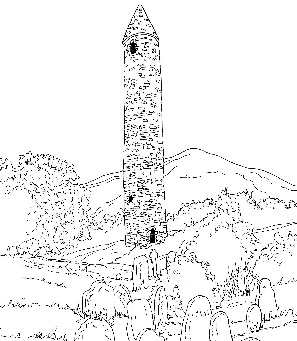 Kilnamanagh,Tallaght,Dublin 24.Roll N0: 19466ETelephone: 01-4517981Fax: 01-4526339 stkevinsgirls@gmail.com   			Fourth Class: School Booklist 2017/2018        Schoolbook Order Form.        Fourth Class 2017/2018The following new books can be ordered through the school.The final date for orders is Wednesday 7th June.Full payment must be made at the time of ordering.Please place this form along with your payment in the envelope provided with your child’s name and class clearly marked on the outside of the envelope, as well as on this order sheet.Books will be distributed when they arrive in the school.GaeilgeAbair Liom EEnglish	Read at home Book 4 	(C.J. Fallon)Modern Handwriting 3 	(C.J. Fallon)Wordwise 4 		(C.J. Fallon)First Dictionary (from last year)	(Nisbet)Revised Spelling and Table Book (from last year)English reader rented from school.Maths	Maths Matters 4 (Ed. Co.)Maths Matters Tried & Tested Assessment Pack 4Maths Challenge 4Tables Champion 4		(educate.ie)ReligionGrow in Love Primary 6			(Veritas)SESE/SPHEEd. Co. World Atlas.  (From last year).Books rented from school.Stationery	Copy CoversA 4 Refill Pad1 A4 Hardback Copybook. (Retain from last year).2 Maths copies.	10 no: 11 Copies (88 page)2 Document holders which holds at least 40 plastic envelopes.	2 Scrapbooks4 Memorandum Books (ASBM 32 page with margin)Tin whistle, Key of D (from last year)Pen, pencils, parer, rubber, 30cm ruler, red biro, colouring pencils, marker, pritt stick, scissors, geometry set. (These items should be replaced when necessary throughout the year).Rental & SundriesThe following expenses arise each year and allow us to run a rental scheme and implement the full curriculum.  This money is payable in September.Rental of Books			€10.00Photocopying				€16.00Art & Craft				€16.00Equipment/Library			€20.00ICT Resources				€   5.00School Diary				€   2.00Insurance (24 hour cover)		€   6.00		Total 			€75.00BookPricePlease tick to order AmountAbair Liom E€17.95Read at Home Book 4 (CJ Fallons)€13.05Word Wise 4 (CJ Fallon)€10.25Modern Handwriting  3 (C.J.Fallon)€   7.65Maths Matters 4 (Ed. Co.)€16.95Maths Matters Tried & Tested Assessment Pack 4 (Ed.Co.)€  3.30Maths Challenge 4 (Folens)€  7.10Tables Champion 4 (educate.ie)€  3.95Grow in Love – Fourth Class€12.99Total duePlease note that the payment for this book order does not include payment for Art Materials, Photocopying, Book Rental, Equipment etc.Payment for these items (detailed on the booklist) will be taken in September.Thank you.Child’s Name________________________________________ Current teacher:                                                          Amount enclosed  